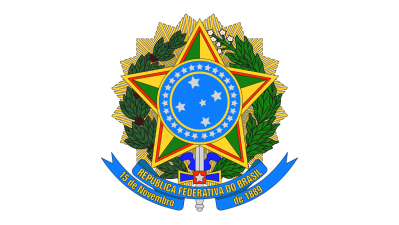 INSTITUTO FEDERAL DE EDUCAÇÃO, CIÊNCIA E TECNOLOGIA DE MATO GROSSOCAMPUS CUIABÁ - OCTAYDE JORGE DA SILVAPROGRAMA DE PÓS-GRADUAÇÃO EM ENSINOANEXO VIIIBANCA DE HETEROIDENTIFICAÇÃOAFERIÇÃO DA VERACIDADE DE AUTODECLARAÇÃOCRITÉRIOS FENOTÍPICOSNo quesito cor da pele será válido o seguinte procedimento: caso a compatibilidade de cor PRETA ocorra na avaliação de 05 membros, todos os outros critérios serão desconsiderados, acatando a autodeclaração do candidato.Cuiabá-MT, ____ de setembro de 2022.1 - IDENTIFICAÇÃO DO CANDIDATO1 - IDENTIFICAÇÃO DO CANDIDATONome Completo:Nº Inscrição:Curso:Campus:ItemFenótipoDescrição do CandidatoAVALIADOR1CompatívelAVALIADOR2CompatívelAVALIADOR3CompatívelAVALIADOR4CompatívelAVALIADOR5Compatível1Pele1.1 Melanoderma (cor preta) SIM   NÃO SIM   NÃO SIM   NÃO SIM   NÃO SIM   NÃO1Pele1.2 Feoderma (cor parda) SIM   NÃO SIM   NÃO SIM   NÃO SIM   NÃO SIM   NÃO1Pele1.3 Leucoderma (cor branca) SIM   NÃO SIM   NÃO SIM   NÃO SIM   NÃO SIM   NÃO2Nariz2.1 Curto/largo/chato (platirrinos) SIM   NÃO SIM   NÃO SIM   NÃO SIM   NÃO SIM   NÃO3Boca/lábios3.1 Lábios grossos SIM   NÃO SIM   NÃO SIM   NÃO SIM   NÃO SIM   NÃO4Cabelo4.1 Crespos ou encarapinhados SIM   NÃO SIM   NÃO SIM   NÃO SIM   NÃO SIM   NÃOPARECER DA COMISSÃO APTOO candidato acima mencionado encontra-se apto a preencher uma das vagas reservadas no Processo Seletivo do IFMT - Edital acima identificado, considerando os critérios fenotípicos estabelecidos, e de acordo com a legislação vigente e normas institucionais. NÃO APTOO candidato acima mencionado NÃO se encontra apto a preencher a uma das vagas reservadas no Processo Seletivo do IFMT - Edital acima identificado, considerando os critérios fenotípicos estabelecidos, e de acordo com a legislação vigente e normas institucionais.Justificativa(s) para o NÃO enquadramento (especificar os critérios legais)O candidato não se enquadra na condição de pessoa preta ou parda, conforme item e subitens do Edital acima identificado, pois: não compareceu à entrevista;  não assinou a autodeclaração e/ou termo de uso de imagem;                        outras justificativas conforme expostas abaixo:Nome e Assinatura dos Membros VIA SUAP DIGITALNome e Assinatura dos Membros VIA SUAP DIGITAL1.      Representante do NUMDI2.      Docente3.      Técnico Administrativo4.      Discente5.      Representante da Sociedade Civil Organizada